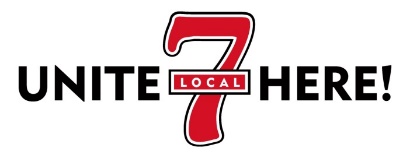 Membership MeetingThursday, September 10 , 2020 at  11am and 6pmVia Zoom Conference Call (COVID-19 Pandemic)On computer or tablet: https://zoom.us/j/7084561441 On Phone: 301-715-8592, Meeting ID: 708 456 1441 Agenda Welcome   Minutes from the June 25, 2020 General Membership Meeting   Financial Report: June 2020  Status of our shops, what has opened. Heroes Act Status.Fall and Winter Program:  Recall Rights, Relief Distribution, Work opportunities, Keep Safe at WorkRecall rights for laid off Hospitality Workers. Legislation. Thursday July 17 Hearing. Tuesday July 15 Action and Press Conference.Apprenticeship and Job opportunities. Presentation on October 1.Relief Distribution and Apprenticeship/job Fair.  October 9General election. How to register and vote. Local 7 Endorsed Candidates.National election.  Local 7 members helping Florida and ArizonaMotion to Adjourn.  Next Meeting will be in December 2020All documents are on our website under Members.  www.uniteherelocal7.org